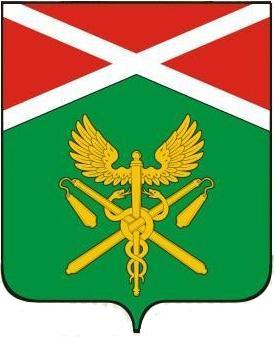  АДМИНИСТРАЦИЯ ИРБИТСКОГО МУНИЦИПАЛЬНОГО ОБРАЗОВАНИЯП О С Т А Н О В Л Е Н И Еот ______________ № ___________       г. ИрбитО предоставлении разрешения на условно разрешенный вид использования земельного участка, с местоположением: Свердловская область, Ирбитский район, село Знаменское, земельный участок расположен в северо-восточном направлении на расстоянии 94 м от здания № 13 по пер. Знаменский          В соответствии со статьями 7, 43 Федерального закона от 06.10.2003 № 131-ФЗ «Об общих принципах организации местного самоуправления в Российской Федерации», статьями 1.5, 39 Градостроительного кодекса Российской Федерации, Правилами землепользования и застройки Ирбитского муниципального образования, утвержденными решением Думы Ирбитского муниципального образования от 25.10.2017г. № 12 (с последующими изменениями), Положения о порядке организации и проведения общественных обсуждений в Ирбитском муниципальном образовании, утвержденного Решением Думы Ирбитского муниципального образования от 26.09.2018 г. № 171,  руководствуясь статьями 28, 31 Устава Ирбитского муниципального образования ПОСТАНОВЛЯЕТ:1. Предоставить разрешение на условно разрешенный вид использования земельного участка с кадастровым номером 66:11:5201001:ЗУ, с местоположением: Свердловская область, Ирбитский район, село Знаменское, земельный участок расположен в северо-восточном направлении на расстоянии 94 м от здания № 13 по пер. Знаменский, находящихся в территориальной зоне озеленения общего пользования (Р-2), коммунальное обслуживание (для размещения инженерного сооружения).2. Отделу архитектуры и градостроительства администрации Ирбитского муниципального образования обратиться с копией настоящего постановления в Федеральное государственное бюджетное учреждение «Федеральная кадастровая палата Росреестра» по Свердловской области для осуществления кадастровых действий в отношении данного земельного участка.3. Опубликовать настоящее постановление в газете «Родники ирбитские» и разместить на официальном сайте Ирбитского муниципального образования. 3. Контроль исполнения настоящего постановления возложить на заместителя главы администрации Ирбитского муниципального образования (по коммунальному хозяйству и строительству) Ф.М. Конева. Глава  Ирбитскогомуниципального образования                                                       А.В. Никифоров  Положение № 1 к постановлению                                                                                           администрации Ирбитского                                                                                            муниципального образования 	           от _______________ №________Ситуационный план земельного участка Ирбитский районсело Знаменское, земельный участок расположен в северо-восточном направлении на расстоянии 94 м от здания № 13 по пер. ЗнаменскийМ 1:2000                                                                                                       ОбъектСтатья 33. Градостроительные регламенты на территориях зон рекреационных назначенийЗона озеленения общего пользованияКодовое обозначение зоны (индекс)- Р-2.Зона озеленения общего пользования – территории, предназначенные для преимущественного размещения зеленых насаждений (скверы, парки, сады) и объектов обслуживания культурного и спортивно-оздоровительного назначения. Основные разрешенные виды использования: Земельные участки (территории) общего пользования (12.0)1.парки, скверы; 2.набережные; 3.бульвары. Вспомогательные виды использования: Спорт (5.1)1.спортплощадки; 2.прокат игрового и спортивного инвентаря; Развлечения (4.8)1.аттракционы; 2.танцплощадки; Культурное развитие (3.6)1.летние театры, 2.эстрады; Санаторная деятельность (9.2.1)1.терренкуры; общественные туалеты; (3.1)Земельные участки (территории) общего пользования (12.0)1.зеленые насаждения; 2.малые архитектурные формы. Историко-культурная деятельность (9.3)1.мемориальные сооружения.Условно разрешенные виды использования: Отдых (рекреация) (5.0)1.пляжи; Амбулаторно-поликлиническое обслуживание (3.4.1)1.пункты оказания первой медицинской помощи; Общественное питание (4.6)1.открытые объекты общественного питания; Обеспечение внутреннего правопорядка (8.3)1.спасательные станции; 2.участковые пункты милиции; Рынки (4.3)1.павильоны торговли и обслуживания населения; Обслуживание автотранспорта (4.9)1.места временного хранения транспортных средств; Земельные участки (территории) общего пользования (12.0)1.площадки для выгула собак; Коммунальное обслуживание (3.1)1.инженерные сооружения. Предельные параметры разрешенного строительства, реконструкции объектов капитального строительства не подлежат установлению.При новом строительстве устанавливаются в соответствии с документами по планировке территории.1. Количество машиномест на открытых стоянках для временного хранения транспортных средств не более 25.2. Размещать общественные туалеты следует с учетом 1 прибор на 50 отдыхающих, но не менее 2 на объект.3. Нормируемая площадь земельного участка киоска: минимальная - ; максимальная - . 4. Нормируемая площадь земельного участка павильона: - минимальная - ; - максимальная - . Ограничения использования земельных участков и объектов капитального строительства:Санитарно-защитная зона;Водоохранная зона;Прибрежная защитная полоса;Зона санитарной охраны источников питьевого водоснабжения;Охранные зоны инженерных коммуникаций;Придорожные полосы.Режим использования земельных участков и объектов капитального строительства в зонах с особыми условиями использования территории устанавливается в соответствии со ст.36 настоящих Правил.